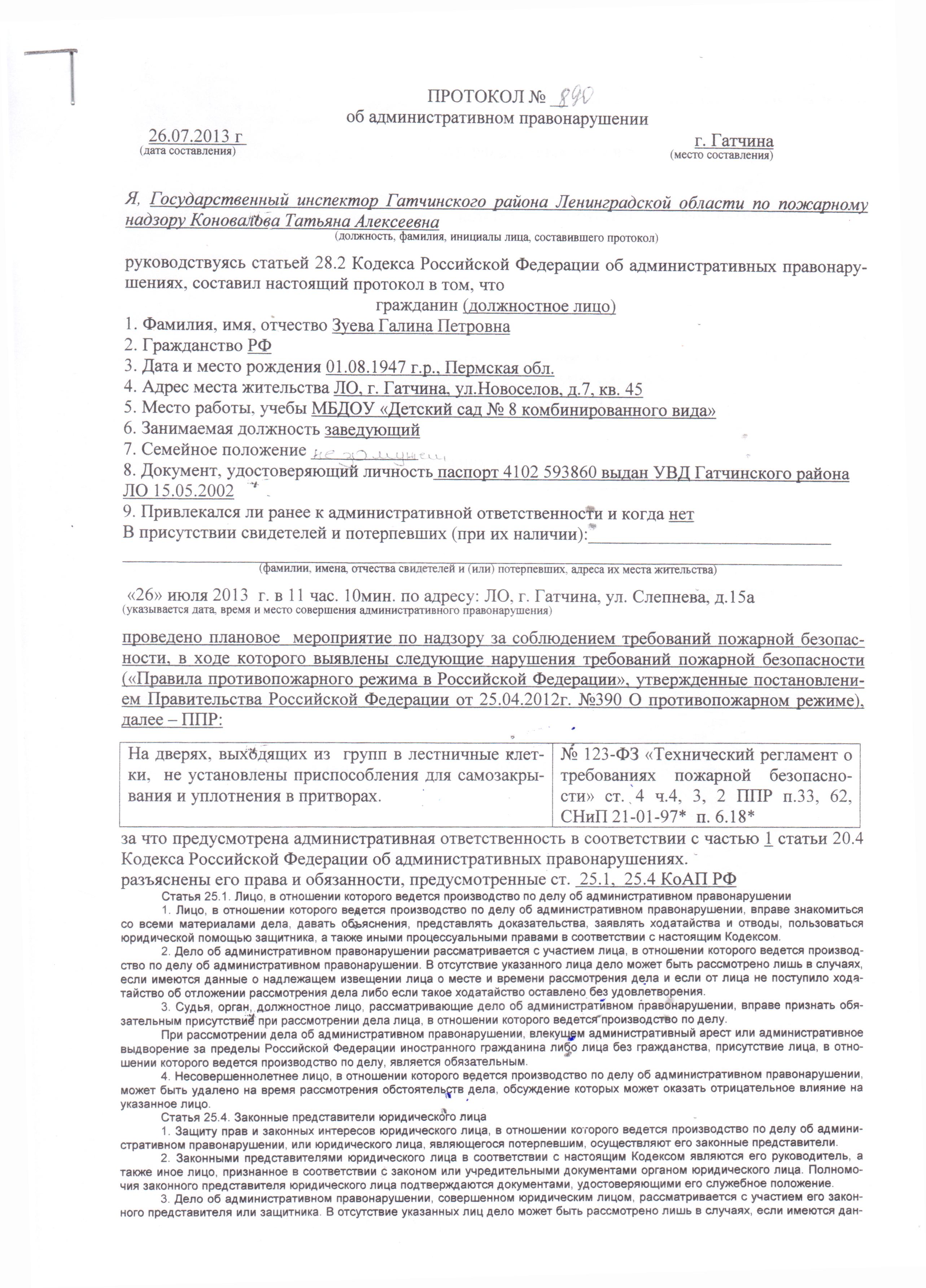 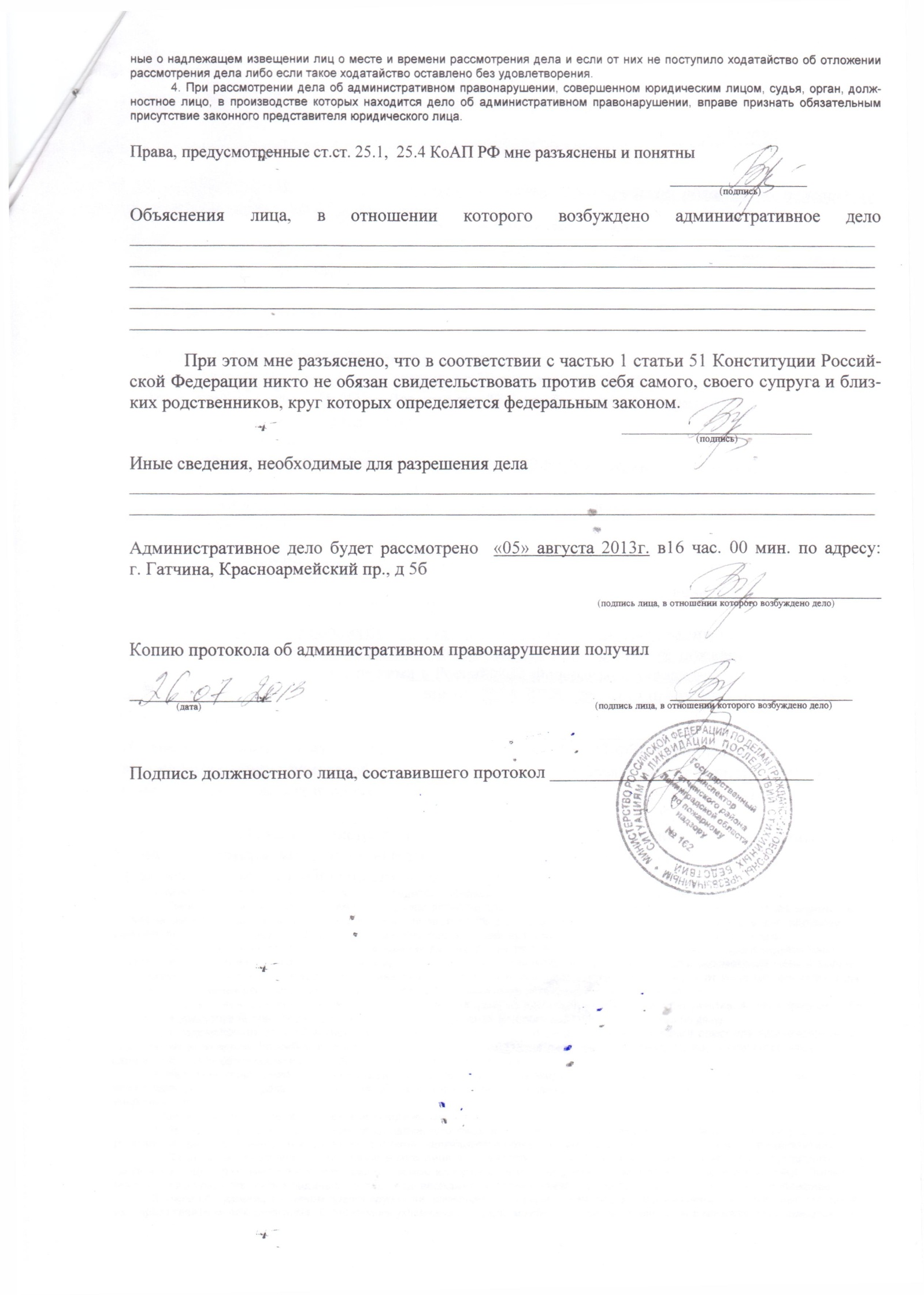 Доводчики установлены. 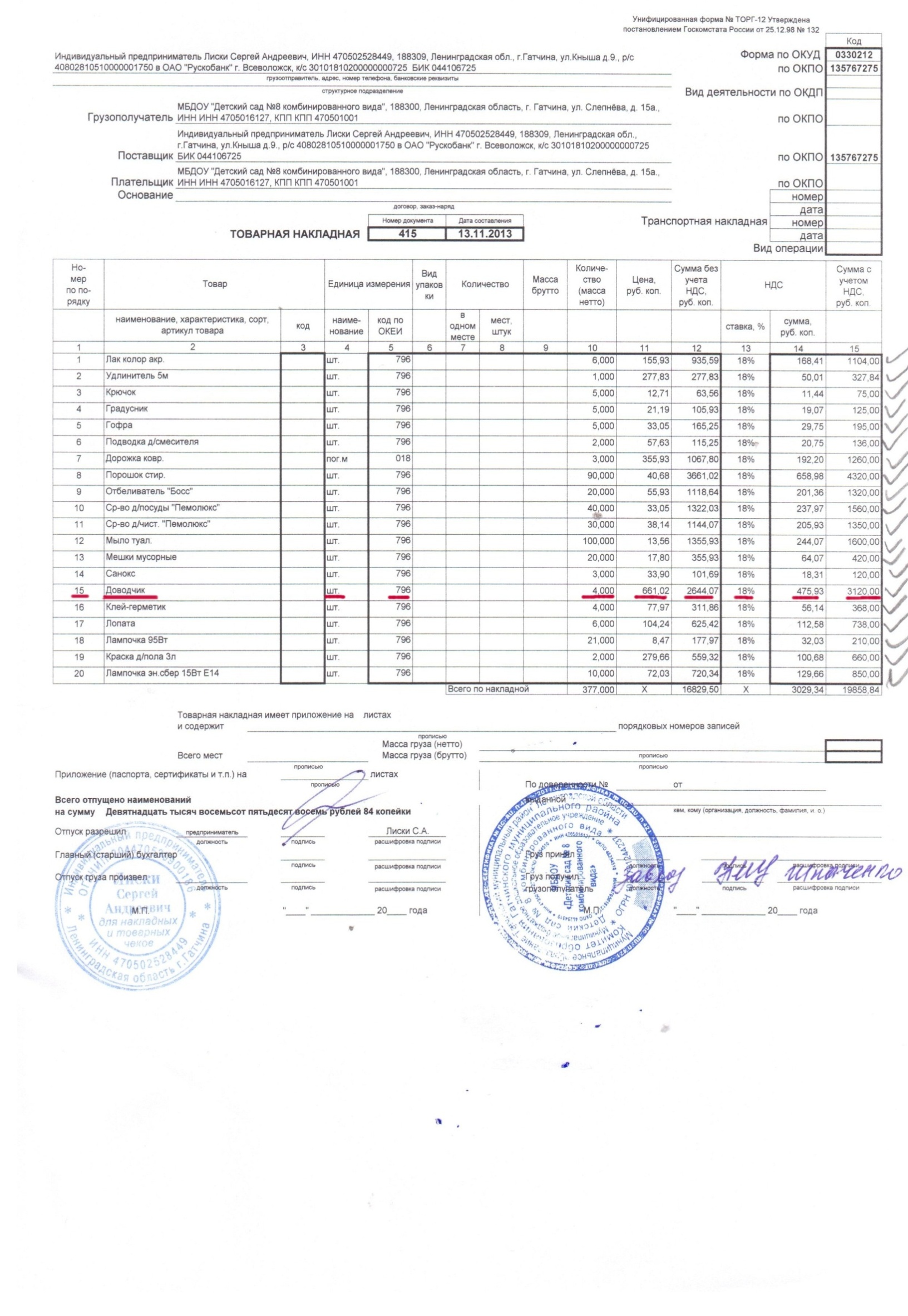 